В соответствии с бюджетным законодательством Российской Федерации, Постановлением администрации Истоминского сельского поселения № 284 от 15.08.2013г. «Об утверждении Порядка разработки, реализации и оценки эффективности муниципальных программ Истоминского сельского поселения,-Утвердить отчет о выполнении муниципальной программы «Обеспечение качественными жилищно-коммунальными услугами населения» Истоминского сельского поселения за 2016 год и эффективности использования финансовых средств согласно приложению к настоящему постановлению.Настоящее постановление подлежит опубликованию (обнародованию).Контроль над выполнением постановления оставляю за собой.Глава Администрации Истоминского сельского поселения                                                                                        Л.Н. ФлютаПостановление вносит начальник сектора  ЖКХи имущественных отношенийАракелян И.С.Раздел 1. Конкретные результаты реализации муниципальной программы, достигнутые за отчетный период.1.1. Основные результаты, достигнутые за отчетный период.        Муниципальная программа  «Обеспечение качественными жилищно-коммунальными услугами населения» (далее - Программа) утверждена постановлением администрации Истоминского сельского поселения от 30 декабря 2013 г. № 444.Объем финансирования Программы в 2016 году за счет средств  местного бюджета (целевая статья расходов 0312407) составляет 118,1 тыс. рублей. Расходы на капитальные вложения не предусмотрены.Основные результаты, достигнутые за отчетный период, приведены ниже.Анализ реализации Программы, проведенный в соответствие с Методикой, показал, что Программа реализуется с высоким уровнем эффективности.1.2. Характеристика вклада основных результатов в решение задач и достижение целей Программы.Программой ставятся следующие цели:- снижение производственных затрат путем повышения экономической эффективности производства товаров (оказания услуг), внедрение современных технологий;- создание условий, необходимых для привлечения инвестиций в целях развития и модернизации систем водоснабжения;- обеспечение доступности услуг водоснабжения для потребителей.Муниципальная программа разработана для решения задач, связанных:- с активизацией процесса развития социальной инфраструктуры поселения, путем повышения качества оказываемых услуг;- внедрением современных технологий производства ремонтных работ;- предотвращением ущерба окружающей природной среде в результате техногенных аварий на водопроводно-канализационных сетях;- ростом мощности систем водоснабжения и водоотведения, увеличением зон водоснабжения, увеличением числа пользователей, новым строительством;- содержанием и ремонтом объектов жилищно-коммунального хозяйства.Достижение поставленных задач в условиях развития района и повышения комфортности проживания возможно за счет использования лучших отечественных и зарубежных технологий, оборудования и материалов, используемых при ремонте и модернизации объектов водопроводно-канализационного хозяйства Истоминского сельского поселения.Ожидаемые конечные результаты муниципальной программы:- снижение уровня износа объектов коммунальной инфраструктуры;- снижение потерь в сетях водоснабжения до 40%;- обеспечение бесперебойной подачи качественной питьевой воды от источника до потребителя; - модернизация существующих сетей, имеющих недостаточную пропускную способность.Приоритет в оценке эффективности Программы отдается показателям общественной (социально-экономической) эффективности, поскольку она позволяет наиболее полно оценить последствия от реализации программных мероприятий. Результаты реализации Программы окажут значительное позитивное влияние не только на решение проблем в сфере коммунального хозяйства, но и на развитие смежных отраслей экономики (сельское хозяйство, строительство, перерабатывающая промышленность, сфера услуг), а также на происходящие в районе социальные процессы и в конечном итоге на макроэкономические показатели, что обусловлено мультипликативным эффектом от реализации программных мероприятий. Реализация Программы позволит решить важнейшие социально-экономические задачи: повышение уровня жизни населения, улучшение условий проживания, повышение экономической самостоятельности муниципальных образований, закрепление кадров в сельской местности района;Оценка эффективности реализации Программы будет осуществляться на основе следующих индикаторов:- снижение уровня износа объектов коммунальной инфраструктуры;- доля внебюджетных источников в общем объеме инвестиций в модернизацию коммунальной инфраструктуры;- доля частных компаний, управляющих объектами коммунальной инфраструктуры на основе концессионных соглашений и других договоров, от общего количества организаций коммунального комплекса;- освоение средств бюджета.Информация о составе и значениях показателей (индикаторов) приводится согласно приложению к настоящей Программе (таблица 1).Выполнение мероприятий Программы позволит обеспечить к 2020 году: - снижение уровня износа объектов коммунальной инфраструктуры до 50 процентов;- рост доли средств внебюджетных источников в модернизацию коммунальной инфраструктуры до 65 процентов;- повышение качества и надежности коммунальных услуг;- создание основы для участия частного сектора в финансировании проектов модернизации объектов коммунальной инфраструктуры и управлении объектами коммунальной инфраструктуры;- снижение экологической нагрузки на регион, улучшение санитарно-эпидемиологической обстановки.Этапы и сроки реализации программы 2014-2020 годы, с разбивкой по годам:1этап-2014-2016 год;2 этап-2017-2020 год.1.3.Сведения о достижении значений показателей (индикаторов) муниципальной  программы «Обеспечение качественными жилищно-коммунальными услугами населения» Истоминского сельского поселения на 2014-2020 годыРаздел 2. Сведения о  реализации основных мероприятий в разрезе подпрограмм, программы«Обеспечение качественными жилищно-коммунальными услугами населения» Истоминского сельского поселения на 2014-2020 г.Раздел 3. Сведения  об использовании бюджетных ассигнований местного  бюджета на реализацию муниципальной программы (тыс. руб.)Раздел 4. Информация о внесенных ответственным исполнителем изменениях в ПрограммуРаздел 5. Предложения по дальнейшей реализации Программы       В 2017 году Программа реализуется в соответствии с Планом реализации  муниципальной программы Истоминского сельского поселения «Обеспечение качественными жилищно-коммунальными услугами населения»  на 2017 год.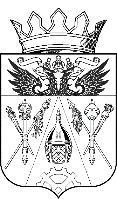 АДМИНИСТРАЦИЯ ИСТОМИНСКОГО СЕЛЬСКОГО ПОСЕЛЕНИЯ ПОСТАНОВЛЕНИЕАДМИНИСТРАЦИЯ ИСТОМИНСКОГО СЕЛЬСКОГО ПОСЕЛЕНИЯ ПОСТАНОВЛЕНИЕАДМИНИСТРАЦИЯ ИСТОМИНСКОГО СЕЛЬСКОГО ПОСЕЛЕНИЯ ПОСТАНОВЛЕНИЕАДМИНИСТРАЦИЯ ИСТОМИНСКОГО СЕЛЬСКОГО ПОСЕЛЕНИЯ ПОСТАНОВЛЕНИЕАДМИНИСТРАЦИЯ ИСТОМИНСКОГО СЕЛЬСКОГО ПОСЕЛЕНИЯ ПОСТАНОВЛЕНИЕАДМИНИСТРАЦИЯ ИСТОМИНСКОГО СЕЛЬСКОГО ПОСЕЛЕНИЯ ПОСТАНОВЛЕНИЕАДМИНИСТРАЦИЯ ИСТОМИНСКОГО СЕЛЬСКОГО ПОСЕЛЕНИЯ ПОСТАНОВЛЕНИЕАДМИНИСТРАЦИЯ ИСТОМИНСКОГО СЕЛЬСКОГО ПОСЕЛЕНИЯ ПОСТАНОВЛЕНИЕАДМИНИСТРАЦИЯ ИСТОМИНСКОГО СЕЛЬСКОГО ПОСЕЛЕНИЯ ПОСТАНОВЛЕНИЕАДМИНИСТРАЦИЯ ИСТОМИНСКОГО СЕЛЬСКОГО ПОСЕЛЕНИЯ ПОСТАНОВЛЕНИЕАДМИНИСТРАЦИЯ ИСТОМИНСКОГО СЕЛЬСКОГО ПОСЕЛЕНИЯ ПОСТАНОВЛЕНИЕ11.042017 г.№8282х. Островскогох. Островскогох. Островскогох. Островскогох. Островскогох. Островскогох. Островскогох. Островскогох. Островскогох. Островскогох. Островского«Об утверждении отчета о выполнении муниципальной программы Истоминского сельского поселения «Обеспечение качественными жилищно-коммунальными услугами населения» за 2016 год»ПОСТАНОВЛЯЮ:«Об утверждении отчета о выполнении муниципальной программы Истоминского сельского поселения «Обеспечение качественными жилищно-коммунальными услугами населения» за 2016 год»ПОСТАНОВЛЯЮ:«Об утверждении отчета о выполнении муниципальной программы Истоминского сельского поселения «Обеспечение качественными жилищно-коммунальными услугами населения» за 2016 год»ПОСТАНОВЛЯЮ:«Об утверждении отчета о выполнении муниципальной программы Истоминского сельского поселения «Обеспечение качественными жилищно-коммунальными услугами населения» за 2016 год»ПОСТАНОВЛЯЮ:«Об утверждении отчета о выполнении муниципальной программы Истоминского сельского поселения «Обеспечение качественными жилищно-коммунальными услугами населения» за 2016 год»ПОСТАНОВЛЯЮ:«Об утверждении отчета о выполнении муниципальной программы Истоминского сельского поселения «Обеспечение качественными жилищно-коммунальными услугами населения» за 2016 год»ПОСТАНОВЛЯЮ:«Об утверждении отчета о выполнении муниципальной программы Истоминского сельского поселения «Обеспечение качественными жилищно-коммунальными услугами населения» за 2016 год»ПОСТАНОВЛЯЮ:«Об утверждении отчета о выполнении муниципальной программы Истоминского сельского поселения «Обеспечение качественными жилищно-коммунальными услугами населения» за 2016 год»ПОСТАНОВЛЯЮ:«Об утверждении отчета о выполнении муниципальной программы Истоминского сельского поселения «Обеспечение качественными жилищно-коммунальными услугами населения» за 2016 год»ПОСТАНОВЛЯЮ:«Об утверждении отчета о выполнении муниципальной программы Истоминского сельского поселения «Обеспечение качественными жилищно-коммунальными услугами населения» за 2016 год»ПОСТАНОВЛЯЮ:«Об утверждении отчета о выполнении муниципальной программы Истоминского сельского поселения «Обеспечение качественными жилищно-коммунальными услугами населения» за 2016 год»ПОСТАНОВЛЯЮ:№
п/пПоказатель (индикатор) (наименование)Единица измерения2016год план2016год фактСтепень достижения целевых показателейКЦИiСтепень соответствия запланированному уровню затратКБЗiПричины невыполнения1.1.снижение уровня износа объектов коммунальной инфраструктуры%6565111.2.доля частных компаний, управляющих объектами коммунальной инфраструктуры на основе концессионных соглашений и других договоров, от общего количества организаций коммунального комплекса%2020112.1количество многоквартирных домов, в которых планируется провести капитальный ремонт;%00112.2количество управляющих организаций и товариществ собственников жилья;шт.1111№
п/пНомер и наименование    
основного мероприятияСоисполнитель, участник, ответственный за исполнение основного мероприятияСрокСрокФактический срокФактический срокРезультаты Результаты Проблемы возникшие в ходе реализации мероприятия№
п/пНомер и наименование    
основного мероприятияСоисполнитель, участник, ответственный за исполнение основного мероприятияначала  
реализацииокончания 
реализацииначала  
реализацииокончания 
реализациизапланированныеДостигнутые Проблемы возникшие в ходе реализации мероприятия1. Подпрограмма «Развитие жилищно-коммунального хозяйства»1. Подпрограмма «Развитие жилищно-коммунального хозяйства»1. Подпрограмма «Развитие жилищно-коммунального хозяйства»1. Подпрограмма «Развитие жилищно-коммунального хозяйства»1. Подпрограмма «Развитие жилищно-коммунального хозяйства»1. Подпрограмма «Развитие жилищно-коммунального хозяйства»1. Подпрограмма «Развитие жилищно-коммунального хозяйства»1. Подпрограмма «Развитие жилищно-коммунального хозяйства»1. Подпрограмма «Развитие жилищно-коммунального хозяйства»1. Подпрограмма «Развитие жилищно-коммунального хозяйства»1.1Расходы на строительство, реконструкцию, капитальный ремонт объектов ЖКХАдминистрация Истоминского сельского поселения;2014202020142020Уплата взносов на капитальный ремонт муниципальных помещений в многоквартирных домахУплата взносов на капитальный ремонт муниципальных помещений в многоквартирных домах1.2.Расходы на содержание объектов ЖКХАдминистрация Истоминского сельского поселения;2014202020142020содержание объектов жилищно-коммунального хозяйствасодержание объектов жилищно-коммунального хозяйства1.3Расходы на ремонт объектов ЖКХАдминистрация Истоминского сельского поселения;2014202020142020ремонт объектов жилищно-коммунального хозяйстваремонт объектов жилищно-коммунального хозяйства1.4Расходы на сопровождение программного обеспечениясектор ЖКХ Администрации2014202020142020Заключение лицензионного договора с ИБ ЖКХ РФЗаключение лицензионного договора с ИБ ЖКХ РФ1.5Расходы на приобретение жилищно-коммунальной техникисектор ЖКХ Администрации2014202020142020Приобретение жилищно-коммунальной техникиПриобретение жилищно-коммунальной техникиМероприятие выполнено в 2015 году1.6Расходы на разработку схем сетей водоснабжения и водоотведение населенных пунктов Истоминского сельского поселениясектор ЖКХ Администрации2014202020142020разработка схем сетей водоснабжения и водоотведение населенных пунктов Истоминского сельского поселенияразработка схем сетей водоснабжения и водоотведение населенных пунктов Истоминского сельского поселенияМероприятие выполнено в 2014 году1.7Реализация направления расходов (уплата налогов, взносов)сектор ЖКХ Администрации2014202020142020Уплата налогаУплата налога1.8Расходы на разработку проектно-сметной документации на строительство, реконструкцию и капитальный ремонт объектов водопроводно-канализационного хозяйствасектор ЖКХ Администрации2014202020142020разработка проектно-сметной документации на строительство, реконструкцию и капитальный ремонт объектов водопроводно-канализационного хозяйстваразработка проектно-сметной документации на строительство, реконструкцию и капитальный ремонт объектов водопроводно-канализационного хозяйстваОтсутствие финансирования1.9Мероприятия по разработке схем теплоснабжения Истоминского сельского поселениясектор ЖКХ Администрации2014202020142020разработка схем теплоснабжения Истоминского сельского поселенияразработка схем теплоснабжения Истоминского сельского поселенияМероприятие выполнено в 2014 годуСтатусНаименование муниципальной программы, подпрограммы  основного мероприятияОтветственный исполнитель, соисполнитель, участникиКод бюджетной классификацииКод бюджетной классификацииКод бюджетной классификацииКод бюджетной классификацииРасходы (тыс. руб.)Расходы (тыс. руб.)Расходы (тыс. руб.)СтатусНаименование муниципальной программы, подпрограммы  основного мероприятияОтветственный исполнитель, соисполнитель, участникиЦСРВРРзПр2016годплан2016Годфакт% исполнения12345678910Программа«Обеспечение качественными жилищно-коммунальными услугами населения»  Истоминского сельского поселенияАдминистрация Истоминского сельского поселения03124072400502118,1116,798,8Подпрограмма 1«Развитие жилищно-коммунального хозяйства»Администрация Истоминского сельского поселения03124072400502118,1116,798,8Подпрограмма 1Расходы на строительство, реконструкцию, капитальный ремонт объектов ЖКХНачальник сектора ЖКХ Администрации031732024005020,00,0100Подпрограмма 1Расходы на содержание объектов ЖКХНачальник сектора ЖКХ Администрации0317320240050237,737,6100Подпрограмма 1Расходы на ремонт объектов ЖКХНачальник сектора ЖКХ Администрации0317320240050250,049,9100Подпрограмма 1Расходы на сопровождение программного обеспеченияНачальник сектора ЖКХ Администрации0317320240050213,113,1100Подпрограмма 1Расходы на приобретение жилищно-коммунальной техникиНачальник сектора ЖКХ Администрации031732024005020,00,0100Подпрограмма 1Расходы на разработку схем сетей водоснабжения и водоотведение населенных пунктов Истоминского сельского поселенияНачальник сектора ЖКХ Администрации031732024005020,00,0100Подпрограмма 1Реализация направления расходов (уплата налогов, взносов)Начальник сектора ЖКХ Администрации0317320240050217,016,396Подпрограмма 1Расходы на разработку проектно-сметной документации на строительство, реконструкцию и капитальный ремонт объектов водопроводно-канализационного хозяйстваНачальник сектора ЖКХ Администрации031732024005020,00,0100Подпрограмма 1Мероприятия по разработке схем теплоснабжения Истоминского сельского поселенияНачальник сектора ЖКХ Администрации031732024005020,00,0100№Наименование (краткое описание) внесенного в муниципальную программу измененияРеквизиты постановлений о внесении изменений1Изменился объём финансированияПостановление Администрации от 17.03.2016 г. № 1072Изменился объём финансированияПостановление Администрации от 06.12.2016 г. № 4643Изменился объём финансированияПостановление Администрации от 02.09.2016 г. № 3684Изменился объём финансированияПостановление Администрации от 30.12.2016 г. № 524